附件4关于举办“2019年河南省静脉治疗专科护士培训班”暨国家级继续教育项目“危重新生儿血管通路新技术学习班”的通知作为河南省静脉治疗专科护士培训基地，郑州大学第三附属医院定于2019年5月16日～7月14日举办“2019年河南省静脉治疗专科护士培训班”暨国家级继续教育项目“危重新生儿血管通路新技术学习班”【项目编号：2018-14-04-054(国)】现将相关事宜通知如下：培训对象  二级以上医疗机构，具备护士执业证书，护师以上职称，大专以上学历，具有3年以上成人、儿童、新生儿临床静脉输液治疗工作经验的护理骨干或护士长（报名时请注明选择①成人/儿童或②新生儿，两项不能同时选择），根据报名顺序，择优录取，本期招收学员30名。培训方式及时间  2019年5月16日开班，系统化理论授课、示教室规范化模拟操作培训与临床实践相结合的方式，理论学习不少于160个学时，临床实践和技能操作培训不少于160个学时。培训地点：郑州大学第三附属医院。结业及授予证书  经理论考试及临床实践技能考核成绩合格者，颁发“河南省静脉治疗专科护士培训合格证书”，授予国家级I类继续教育学分6分。培训费用与食宿  本期培训费3000元/人（含培训费、资料费、实习费、证书费，刷卡、现金均可，请携带单位发票识别号），医院统一安排食宿，费用自理，培训费及住宿费回原单位报销。学员也可自行安排。六、报名方式及审核（一）请登录郑州大学第三附属医院官网，或登录郑州大学第三附属医院河南省静脉治疗专科护士培训基地公共邮箱zdsfyjljd@163.com（密码：zdsfy66903053），查看静脉治疗专科护士培训通知，下载2019年静脉治疗专科护士培训班通知和报名回执表（详见附件），填写后加盖单位公章，附身份证、护士执业证书、最高学历毕业证的电子版扫描件各一份发送至郑州大学第三附属医院静脉治疗专科护士培训基地邮箱（sfyjljdsq@163.com）。（二）报名截止时间：2019年4月20日。（三）培训内容：成人/儿童、新生儿PICC、中线导管、PORT血管通路的选择、置入及管理，UVC、CVC的使用及管理。（四）资质审核：资质审核合格后将于2019年4月30日前公示在官网上，接到录取通知者，持相关资料原件及复印件按规定时间报到。（五）报到时间：2019年5月16日全天（09:00-12:00,15:00-17:00）。（六）报到地点：郑州大学第三附属医院睿智楼一楼西大厅。七、联系方式：基地负责人：吴金凤联  络  人：王锟13783570028    孙洁18737189663电      话：0371-66903053  工作时间：周一至周五（08:00-12:00,15:00-18:00），周六（08:00-12:00）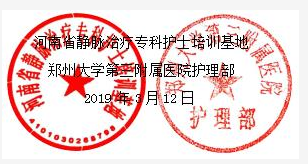 